Nuisance Diary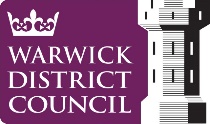 Use this diary to record when and how you are affected by each nuisance Case reference number (if known): Investigating officer name (If known): Your name: Your address: Your email address: Your telephone number: Person responsible for the nuisance (if known): Address where the nuisance is coming from: DeclarationI have completed this diary truthfully and to the best of my knowledge. I understand that this diary may be shared with relevant partners, legal representatives and agree to provide a witness statement in support of any legal proceedings which Warwick District Council may take.Signed (Name): Date: Upload this diary when you need to report a nuisance problem online at www.warwickdc.gov.uk/noise, or E-mail to Pollution@warwickdc.gov.uk, or Post to Safer Communities, Leisure and Environment, Warwick District Council, Town Hall, Parade, Royal Leamington Spa, CV32 4ATPlease record the following details each time you are disturbed by the nuisanceDay and dateTime 
startsTime finishesDescribe the nuisance you are experiencingHow does the nuisance affect you?Example: Sunday 17.10.2117:3022:00Very loud music coming from my neighbour’s garden, bass beat prominent in every room of my house.I can’t hear my own TV over the music or escape from the noise anywhere in my house. My son is unable to get to sleep.Example: Thursday 1 July 2021                                                                                                                            6pm9pmMy neighbour has lit a very smoky bonfire, smoke is coming into my house, I have taken photos. It’s a hot day and I have had to close all my windows, my washing is ruined, there’s ash all over my garden.